SEQUÊNCIA DIDÁTICA – MÚSICA – 10/08 A 14/08 - 3º ANOESSA SEMANA VAMOS RESPONDER ALGUMAS ATIVIDADES. PARA ISSO ASSISTAM COM ATENÇÃO O VÍDEO DO LINK ABAIXO. LEIAM COM ATENÇÃO E COPIEM NO CADERNO.  QUEM REALIZAR A IMPRESSÃO DO CONTEÚDO, LER COM ATENÇÃO, EM SEGUIDA COLAR NO CADERNO.ASSISTIR VÍDEO AULA SOBRE TÉCNICA VOCALhttps://www.youtube.com/watch?v=4fsqP5R1Yss AULA 02DATA:ATIVIDADES: 01 – Quais são os órgãos respiratórios que fornecem a corrente de ar para a produção da nossa voz?R:_____________________________________________________________.02 - Onde se localizam as cordas vocais? E qual a sua função? R: _____________________________________________________________.03 – Assinale a alternativa correta. O que são as cordas vocais?      (    ) Tecidos musculosos    (    ) Órgão   (    ) Nervos 04 – No vídeo, foi explicado sobre algum alimento que auxilia na limpeza das pregas vocais? Qual?R:_____________________________________________________________.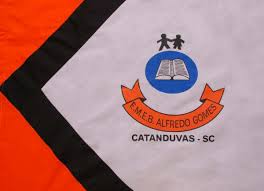 ESCOLA MUNICIPAL DE EDUCAÇÃO BÁSICA ALFREDO GOMES.DIRETORA: IVÂNIA NORA.ASSESSORA PEDAGÓGICA: SIMONE ANDRÉA CARL.ASSESSORA TÉCNICA ADM.: TANIA N. DE ÁVILA.PROFESSORA: PAULO ANDRÉ KLEIN.DISCIPLINA: MÚSICA.CATANDUVAS – SCANO 2020 